Costa RicaCosta RicaCosta RicaOctober 2024October 2024October 2024October 2024SundayMondayTuesdayWednesdayThursdayFridaySaturday123456789101112Columbus Day13141516171819202122232425262728293031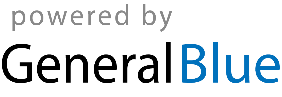 